ТАЙМЫРСКОЕ МУНИЦИПАЛЬНОЕ ОБРАЗОВАТЕЛЬНОЕ УЧРЕЖДЕНИЕ «Дудинская средняя школа №1»КОНКУРС«СКАЗКИ  РОДНОГО КРАЯ»«ЛЕГЕНДА О БЕЛОМ МЕДВЕДЕ»ученика 8 б классаПальчина Владислава Руководитель: учитель русского языка и литературыМацук Наталья Николаевнаг. Дудинка 2021Знаете ли вы легенду о белом медведе, как он появился и как оказался на севере? Нет! Так я сейчас Вам и расскажу! Давным-давно, когда бурая медведица была в спячке! Она родила трех медвежат. Двое медвежат были спокойными, а вот третий был весельчаком! В берлоге Мише (так зовут третьего медвежонка) было очень скучно, так как с ним не хотели играть братья… И вот однажды Миша решил увидеть мир! Когда все уснули, он выбрался из берлоги. И побежал куда глаза глядят! Всё было белым-белом. Он не мог сдержать своё любопытство и с каждым шагом, ему хотелось поиграться! Миша с осторожностью понюхал, потрогал, попробовал на вкус и ему захотелось поваляться. Медвежонок играл целую ночь, устав, решил пойти домой. Но не от куда возьмись, начался сильная метель! Миша не знал куда ему деваться и побежал в первую же пещеру. От страха он быстро уснул. Проснулся Миша от каких-то прикосновений, это была маленькая медведица! Миша сильно удивился и хотел было выбежать из берлоги, но на улице ещё была метель. Но спустя мгновение, они уже общались! Он узнал, что её зовут Машенька! И, что она здесь живёт. Он рассказал свою необычайною историю и как очутился в пещере, в которой была Маша. Миша и Маша очень сдружились и стали играть. Прошло   некоторое время и Миша решил пойти домой. Маша решила ему помочь и они вместе отправились домой к Мише! Они не знали, что им надо делать, так как им хотелось сильно кушать, было очень холодно и страшно! Мать-природа решила им помочь и позвала Зиму! И сказала ей, чтоб она помогла Мише и Маше! Зима сразу же пошла искать. Долга искала и, найдя их, она спросила: не хотят ли они выжить в суровом мире? И они ответили: да! И тогда Зима дала Маше и Мише белый как снег и очень теплую-шерсть, большие и острые когти! Но взамен они должны были уйти на дальний север! Миша напоследок решил попрощаться со своими родными, а Маша долго думала и решила пойти туда где будет   Миша! Зима ему показала дорогу до дому. Мише было очень стыдно перед своей семьёй, но решил оставить лишь пучок белого, пушистого меха. Зима проводила Машу и Мишу до дальнего севера!Вот так и появились белые медведи! Но Вы уже, наверное, знаете, что в белые медведи занесены в Красную книгу. По данным Всемирного фонда дикой природы, сейчас в мире насчитывается 20-25 тысяч особей белых медведей. Однако уже к 2050 году популяция этого вида может сократиться на две трети.! Давай те вместе защитим всех-всех животных!!!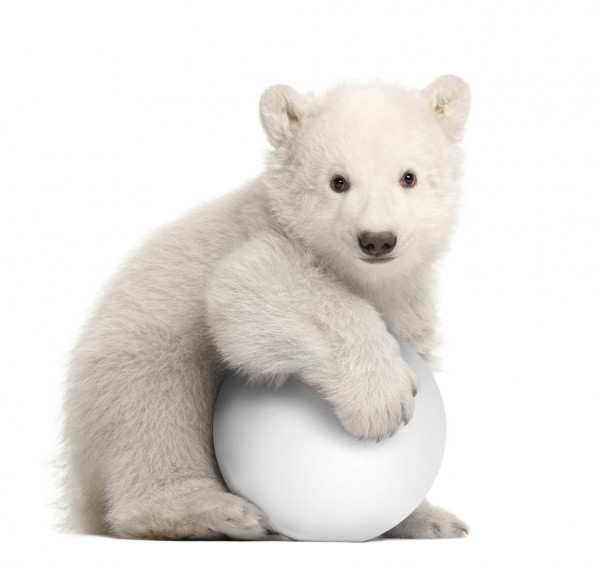 